Cine infantil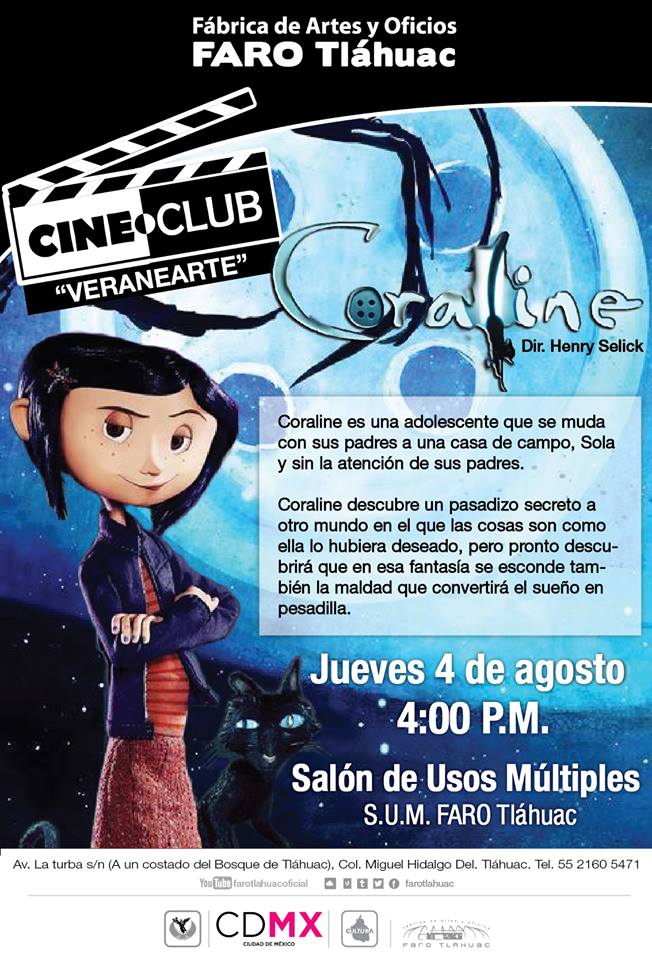 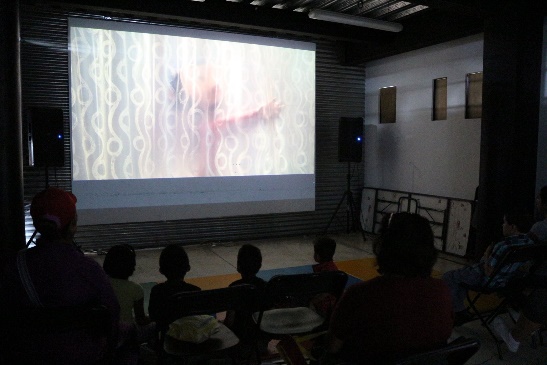 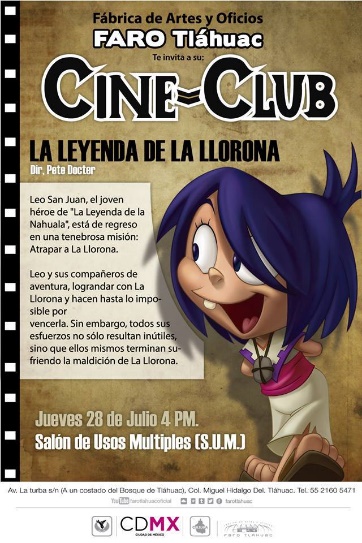 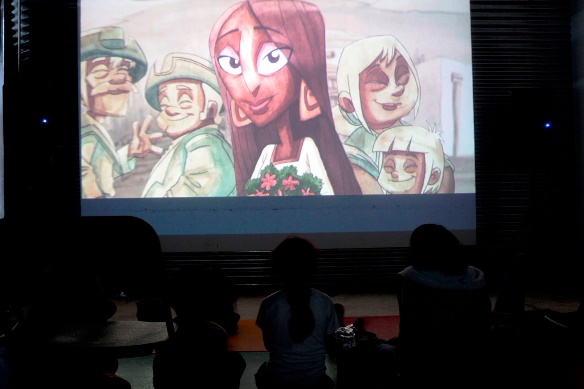 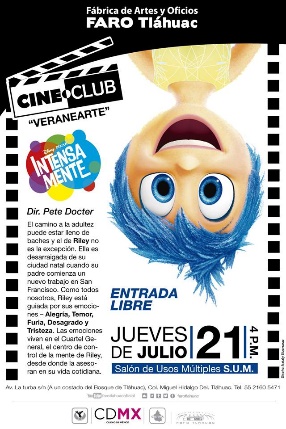 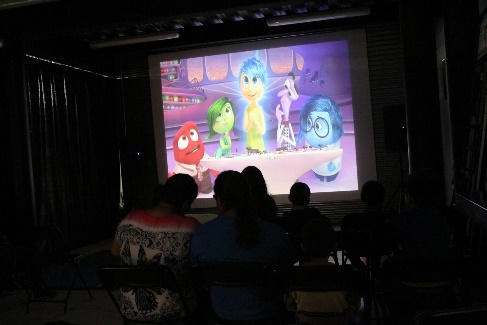 